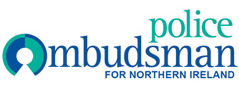 EQUALITY SCREENING REPORT July 2018 – September 2018Screening decision1.‘Screened in’ with Equality Impact Assessment2.‘Screened out’ with mitigation3.‘Screened out’ without mitigationPolicy TitlePolicy AimScreening decisionEqual Opportunities Policy.The aim of the policy is to communicate the commitment of the Office to the promotion of equality of opportunity to all those who work or apply to work for the OfficeScreened out without mitigation